          АДМИНИСТРАЦИЯ  г. НАЗРАНЬПОСТАНОВЛЕНИЕ       №_219_____			                                      	от “ 26__”_____мая____ ___2022___г.О внесении изменений в штатное расписание аппарата Администрации г.Назрань и Администрации Центрального административного округа г.НазраньВнести следующие изменения в штатное расписание аппарата Администрации г. Назрань и Администрации  Центрального административного округа г. Назрань:1.1. Исключить из штатного расписания Администрации  г. Назрань: - 1 единицу помощника главы Администрации г. Назрань с должностным окладом 7881 рублей; - 1 единицу ведущего  специалиста    отдела имущественных отношений  Администрации г. Назрань с должностным окладом 6538 рублей:- 1 единицу специалиста  отдела землепользования  Администрации  г. Назрань с должностным окладом 5642 рубля;- 1 единицу специалиста  отдела  по социальной работе, спорту и молодежной  политике  Администрации  г. Назрань с должностным окладом 5642 рубля;-1 единицу главного специалиста отдела промышленности, транспорта, связи и реформирования ЖКХ Администрации г. Назрань с должностным окладом 7433 рубля; - 1 единицу  ведущего специалиста   сектора по кадровой  работе  Администрации  г. Назрань с должностным окладом 6538 рублей; 1.2. Включить в штатное расписание Администрации г. Назрань:- 1 единицу главного специалиста отдела по  социальной работе, спорту  и молодежной политике Администрации г. Назрань с должностным окладом 7433 рубля;- 1 единицу  специалиста отдела промышленности, транспорта, связи и реформирования ЖКХ  Администрации  г. Назрань с должностным окладом 5642 рубля;-1 единицу специалиста отдела имущественных отношений Администрации  г. Назрань с должностным окладом 5642 рубля;- 1 единицу  главного специалиста   сектора по кадровой  работе  Администрации  г. Назрань с должностным окладом 7433 рубля;- 1 единицу   главного специалиста  в отдел имущественных отношений  Администрации  г. Назрань с должностным окладом 7433 рубля.	1.3. Включить  в штатное расписание аппарата Центрального административного округа г. Назрань:- 1 единицу ведущего специалиста в  отдел ПО и ГО и ЧС  Администрации Центрального административного округа  г. Назрань с должностным окладом 6538 рублей;2.Управделами Администрации  г.Назрань (Л.Халухаева) в  установленном трудовым законодательством порядке провести необходимую работу в связи с изменениями в штатном расписании Администрации г.Назрань.3.Главе администрации Центрального административного округа  г.Назрань (Р.Оздоев) в установленном трудовым законодательством порядке провести необходимую работу в связи с изменениями в штатном расписании администрации Центрального административного г.Назрань.4.Опубликовать (обнародовать) настоящее постановление на официальном сайте Администрации г. Назрань.5.Контроль исполнения настоящего постановления оставляю за собой.Глава г.Назрань                                                                               У.Х.Евлоев      Начальник общего отдела:				                                                           А.М.АксаговаСост.М.И.ОздоеваСогл.:юристРЕСПУБЛИКА ИНГУШЕТИЯ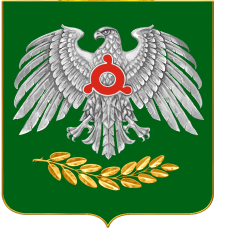              ГIАЛГIАЙ РЕСПУБЛИКА